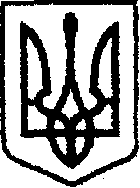 У К Р А Ї Н Ачернігівська обласна державна адміністраціяУПРАВЛІННЯ КАПІТАЛЬНОГО БУДІВНИЦТВАН А К А ЗПро створення комісіїЗ метою повного, всебічного та неупередженого розгляду листа підрядної організації ТОВ «Бахмачгазбудсервіс» від 19.09.2019 №Ч-11 про невідповідність реальних потреб у окремих будівельних матеріалах для виконання робіт з поточного середнього ремонту автомобільної дороги загального користування місцевого значення О250404 Варва - Хукалівка - Поділ на ділянці км 18+800 – км 32+700  обсягам , що передбачені робочим проектом наказую:Створити комісію для розгляду звернення ТОВ «Бахмачгазбудсервіс» .Комісії в термін з 27 вересня по 01 жовтня 2019 року провести обстеження ділянки км 18+800 – км 32+700 автомобільної дороги загального користування місцевого значення О250404 Варва - Хукалівка - Поділ.За результатами обстеження та з урахуванням прийнятих у робочому проекті «Поточний середній ремонт автомобільної дороги загального користування місцевого значення О250404 Варва - Хукалівка – Поділ на ділянці км 18+800 – км 32+700, (окремими ділянками)»  проектних рішень скласти акт  на додаткові роботи та акт обстеження ділянки км 18+800 – км 32+700 автомобільної дороги О250404 Варва - Хукалівка - Поділ, у якому відобразити обгрунтованість наведених у листі фактів та внести пропозиції щодо шляхів забезпечення виконання робіт з поточного середнього ремонту, акти подати мені на розгляд до 02 жовтня 2019 року.Залучити до складу комісії відповідно до листа ТОВ «Бахмачгазбудсервіс» від 23.09.2019 № Ч-12:Сагателяна С.     -         майстра ТОВ «Бахмачгазбудсервіс»Залучити до складу комісії відповідно до листа ТОВ «Верлас Плюс»від 24.09.2019 № 45:Шматка Є.           -         головного інженера проекту ТОВ «Верлас Плюс»Затвердити склад комісії згідно з додатком. Контроль за виконанням наказу залишаю за собою.Складкомісії для розгляду звернення ТОВ «Бахмачгазбудсервіс».Голова комісії:Члени комісії:від25.092019 р.              Чернігів№399В. о. начальникаВ. о. начальникаВалерій КЛЮЧНИКДодаток наказ начальника Управління капітального будівництва обласної державної адміністрації «25»  09  2019  року  №  399Додаток наказ начальника Управління капітального будівництва обласної державної адміністрації «25»  09  2019  року  №  399Додаток наказ начальника Управління капітального будівництва обласної державної адміністрації «25»  09  2019  року  №  399Ткаченко Л.провідний інженер відділу експлуатаційного утримання автомобільних дорігСагателян С.               майстер ТОВ «Бахмачгазбудсервіс»майстер ТОВ «Бахмачгазбудсервіс»Шматко Є.                     Шматко Є.                     головнийінженер проекту ТОВ «Верлас Плюс»Приліпко В.провідний інженер відділу технічного контролю автомобільних дорігпровідний інженер відділу технічного контролю автомобільних дорігПровідний інженер відділу експлуатаційного утриманняавтомобільних дорігМарина КАРАНДІЙ